  The Rotary Club of Canton’s “Unevent” Raffle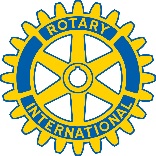 Week 1 Prizes:  Gift Bag from Canton Brewing Company ($50 value); Young Truck Sales Cooler filled with 18 craft beers ($75 max value).Week 2 Prizes:  2 bottles of wine from Julia Dick and L.A. Dick, LLC ($65 value);          2 tickets to a Canton Symphony Orchestra concert ($70 value); 1 quart of ice cream per month for a year from Taggarts ($78 value).Week 3 Prizes:  1 pound of meat per month for a year from Kennedy's ($84 value);  $50 gift card and $50 of products from Scott Talbot Salonspa; 2 - $50 gift cards to Kozmo's Grille from Lynn Hamilton and Kozmo's ($100 value).Week 4 Prizes:  Gift Bag from Canton City School Bulldogs ($100 value); Center Ice Skating birthday party for 10 people from Tom Schervish ($100 value).Week 5 Prizes:  6 month family YMCA Regional Membership ($366 value); $500 in cash.